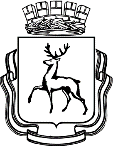 АДМИНИСТРАЦИЯ ГОРОДА НИЖНЕГО НОВГОРОДАДепартамент инвестиционной политики, внешнеэкономических связей, предпринимательства и туризмаП Р И К А ЗВ соответствии с положениями постановления администрации города Нижнего Новгорода от 23.04.2020 №1364 «О мерах по реализации Указа Губернатора Нижегородской области от 7 апреля 2020 года № 53 «О мерах поддержки организаций и лиц, пострадавших от распространения новой коронавирусной инфекции (COVID-19)» в связи с поступившим от 09.09.2020 №Сл-01-11-473383/20 письмом Сормовского района города Нижнего Новгорода.ПРИКАЗЫВАЮ:Внести изменения в п. 21 приложения №1 к приказу №180 от 18.08.2020 об утверждении сводного реестра получателей финансовой помощи (субсидий) юридическим лицам и индивидуальным предпринимателям города Нижнего Новгорода, пострадавшим от распространения новой коронавирусной инфекции (COVID-19), в целях возмещения затрат на оплату труда работникам в период действия режима повышенной готовности, в части изменения расчетного периода предоставления субсидии ООО «Авангард-НН» на возмещение оплаты труда работникам с периода «с 01.06.2020 по 30.06.2020»  на период «с 01.07.2020 по 31.07.2020» в связи с технической ошибкой, допущенной в протоколе заседания городской комиссии по оказанию мер поддержки Сормовского района №70 от 13.08.2020.Исключить  ИП Харитонову Ольгу Ивановну из п. 3 Приказа №165 от 06.08.2020 об утверждении сводного реестра получателей финансовой помощи (субсидий) юридическим лицам и индивидуальным предпринимателям города Нижнего Новгорода, пострадавшим от распространения новой коронавирусной инфекции (COVID-19), в целях возмещения затрат на оплату труда работникам в период действия режима повышенной готовности, в связи с наличием ранее принятого решения в отношении ИП Харитоновой Ольги Ивановны за аналогичный период  по итогам заседания комиссии по оказанию мер поддержки хозяйствующим субъектам, пострадавшим от распространения новой коронавирусной инфекции (COVID-19) на территории Сормовского района (Протокол от №48 от 07.07.2020).Контроль оставляю за собой.Директор департамента 		     		                                                  И.Д. ЛагутинПриложение № 1к Приказу «О внесении изменений в Приказы об утверждении сводных реестров получателей субсидий»№О внесении изменений в Приказы об утверждении сводных реестров получателей субсидий №п.п.Район№ ПриказаДата комиссииНаименование организации, ФИО индивидуального предпринимателяИНН/КППОбъём субсидий (руб.)Период предоставления субсидий21Сормовский18013.08.2020ООО «Авангард-НН»5263018952/52630100182211,57с 01.07.2020 по 31.07.20203Сормовский16507.07.2020ИП Харитонова Ольга Ивановна525905566292ИсключитьИсключить